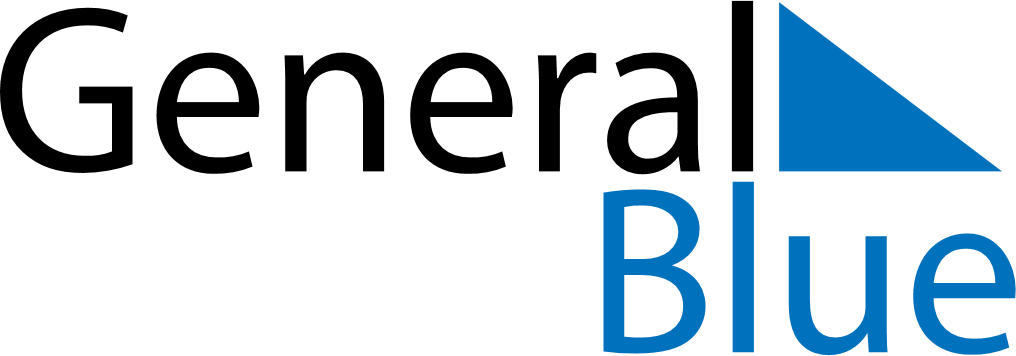 October 2030October 2030October 2030October 2030NicaraguaNicaraguaNicaraguaSundayMondayTuesdayWednesdayThursdayFridayFridaySaturday123445678910111112Indigenous Resistance Day131415161718181920212223242525262728293031